Fishermoss Parent Staff Council GM24/11/202219:00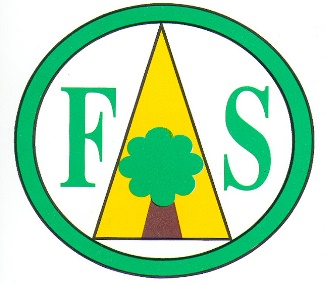 AGENDAWelcome (MM)Previous Minutes (LSV)Chair Update (MM)Head Teacher Update (MF)PVG / Disclosure Scotland Update & Approving new policies (LSV)Events (MM)Xmas Fayre (2nd December)Fishermoss has got talent  AOB (MM)